Eco-Meeting Minutes 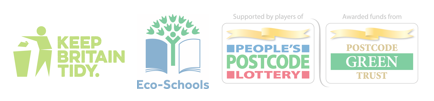 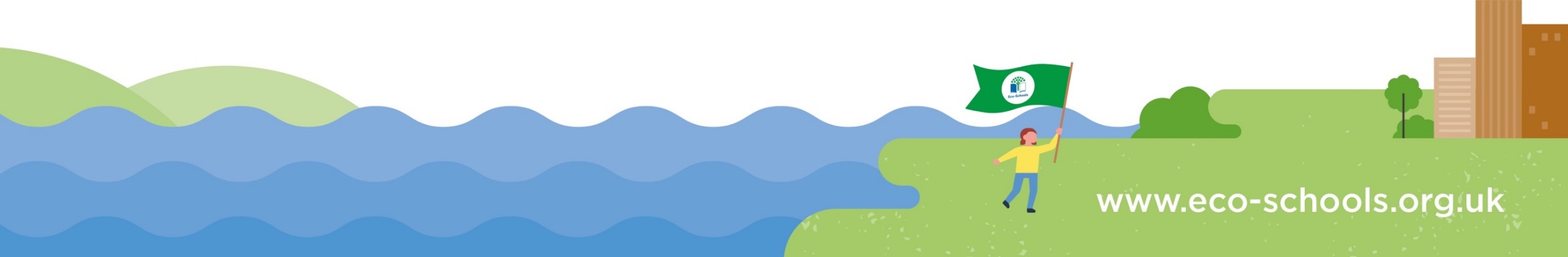 Date and Time 12:10 – 1:10Tues 9th MayDate and Time 12:10 – 1:10Tues 9th MayDate and Time 12:10 – 1:10Tues 9th MayDate and Time 12:10 – 1:10Tues 9th MayWhat was discussed?Plans for the summer term:Eco-Committee members present:Eco-Committee members present:Eco-Committee members present:Eco-Committee members present:Alfie’s nanny has got sunflower, marigold, tomato seedlings to give to any Eco Club members (or yr 4 pupils). Alfie to bring them into school next Tuesday.Pre-Loved Clothing event Tues 16th (these are termly). Eco Club volunteers needed to set up during pm break in MD room.Pupils given activity of identifying areas they are going to show Fairfield children on their visit next week. Six groups went all round the school, with maps and coloured pens, to identify areas where Water can be saved (in blue pen), electricity can be saved (in yellow), and the location of the recycling station (in pink) and green bins for collecting paper and card to be recycled (in green).The information collected was shared and discussed.Reminders given for expectations and sharing of information for Fairfield visit next Tuesday.Exchange visits with Fairfield Eco Club.Solar boat tripPossible visit from Portsmouth waterMonitor growth of sunflower seedsY3Y4Y5Y6Alfie’s nanny has got sunflower, marigold, tomato seedlings to give to any Eco Club members (or yr 4 pupils). Alfie to bring them into school next Tuesday.Pre-Loved Clothing event Tues 16th (these are termly). Eco Club volunteers needed to set up during pm break in MD room.Pupils given activity of identifying areas they are going to show Fairfield children on their visit next week. Six groups went all round the school, with maps and coloured pens, to identify areas where Water can be saved (in blue pen), electricity can be saved (in yellow), and the location of the recycling station (in pink) and green bins for collecting paper and card to be recycled (in green).The information collected was shared and discussed.Reminders given for expectations and sharing of information for Fairfield visit next Tuesday.Exchange visits with Fairfield Eco Club.Solar boat tripPossible visit from Portsmouth waterMonitor growth of sunflower seedsWilliam 3DAlfie SDominiqueEiraArchieElliotSoham 3DNoah 3DSamanthaMaisieEiderDelilahEverlynAmyFayeSkylaLottie BSiennaCassieEvieJasmine Lottie PhoebeLucyEverlynHoneyAlfie’s nanny has got sunflower, marigold, tomato seedlings to give to any Eco Club members (or yr 4 pupils). Alfie to bring them into school next Tuesday.Pre-Loved Clothing event Tues 16th (these are termly). Eco Club volunteers needed to set up during pm break in MD room.Pupils given activity of identifying areas they are going to show Fairfield children on their visit next week. Six groups went all round the school, with maps and coloured pens, to identify areas where Water can be saved (in blue pen), electricity can be saved (in yellow), and the location of the recycling station (in pink) and green bins for collecting paper and card to be recycled (in green).The information collected was shared and discussed.Reminders given for expectations and sharing of information for Fairfield visit next Tuesday.Exchange visits with Fairfield Eco Club.Solar boat tripPossible visit from Portsmouth waterMonitor growth of sunflower seedsEco-Committee Members not Present:Children in blue are new members Eco-Committee Members not Present:Children in blue are new members Eco-Committee Members not Present:Children in blue are new members Eco-Committee Members not Present:Children in blue are new members Alfie’s nanny has got sunflower, marigold, tomato seedlings to give to any Eco Club members (or yr 4 pupils). Alfie to bring them into school next Tuesday.Pre-Loved Clothing event Tues 16th (these are termly). Eco Club volunteers needed to set up during pm break in MD room.Pupils given activity of identifying areas they are going to show Fairfield children on their visit next week. Six groups went all round the school, with maps and coloured pens, to identify areas where Water can be saved (in blue pen), electricity can be saved (in yellow), and the location of the recycling station (in pink) and green bins for collecting paper and card to be recycled (in green).The information collected was shared and discussed.Reminders given for expectations and sharing of information for Fairfield visit next Tuesday.When and where is the next meeting?12:10 Tues 16th MayRoom 3